MISSION PLANMISSION PLANMISSION PLANMISSION PLANFLIGHT ID20230909I1STORMAL13/LEEMISSION IDLEETAIL NUMBERNOAA-43TASKINGEMCPLANNED PATTERNButterflyMISSION SUMMARYMISSION SUMMARYMISSION SUMMARYMISSION SUMMARYTAKEOFF [UTC]0834LANDING [UTC]1244TAKEOFF LOCATIONSt. CroixLANDING LOCATIONSt. CroixFLIGHT TIME4.2BLOCK TIME4.4TOTAL REAL-TIME RADAR ANALYSES(Transmitted)2 (2)TOTAL DROPSONDES Deployed (Transmitted)7 (7)OCEAN EXPENDABLES (Type) 1 (1) AXBTsUAS (Type)n/aAPHEX EXPERIMENTS / MODULESSEF (partial)SEF (partial)SEF (partial)HRD CREW MANIFESTHRD CREW MANIFESTHRD CREW MANIFESTHRD CREW MANIFESTLPS ONBOARDAbersonLPS GROUNDAlakaTDR ONBOARDAbersonTDR GROUNDReasorASPEN ONBOARDJ. Zhang/KoASPEN GROUNDn/aNESDIS SCIENTISTSn/an/an/aGUESTS (Affiliation)Kelly Ryan (UM CIMAS), DAvid Nolan (UM), Patrick Duran (NASA MSFC)Kelly Ryan (UM CIMAS), DAvid Nolan (UM), Patrick Duran (NASA MSFC)Kelly Ryan (UM CIMAS), DAvid Nolan (UM), Patrick Duran (NASA MSFC)AOC CREW MANIFESTAOC CREW MANIFESTAOC CREW MANIFESTAOC CREW MANIFESTPILOTSCopare/Keith/WoodCopare/Keith/WoodCopare/Keith/WoodNAVIGATORUtamaUtamaUtamaFLIGHT ENGINEERSTyson/TufnellTyson/TufnellTyson/TufnellFLIGHT DIRECTORKalen/LundryKalen/LundryKalen/LundryDATA TECHNICIANRichardsRichardsRichardsAVAPSKotz/WarneckeKotz/WarneckeKotz/WarneckePRE-FLIGHTPRE-FLIGHT Flight Plan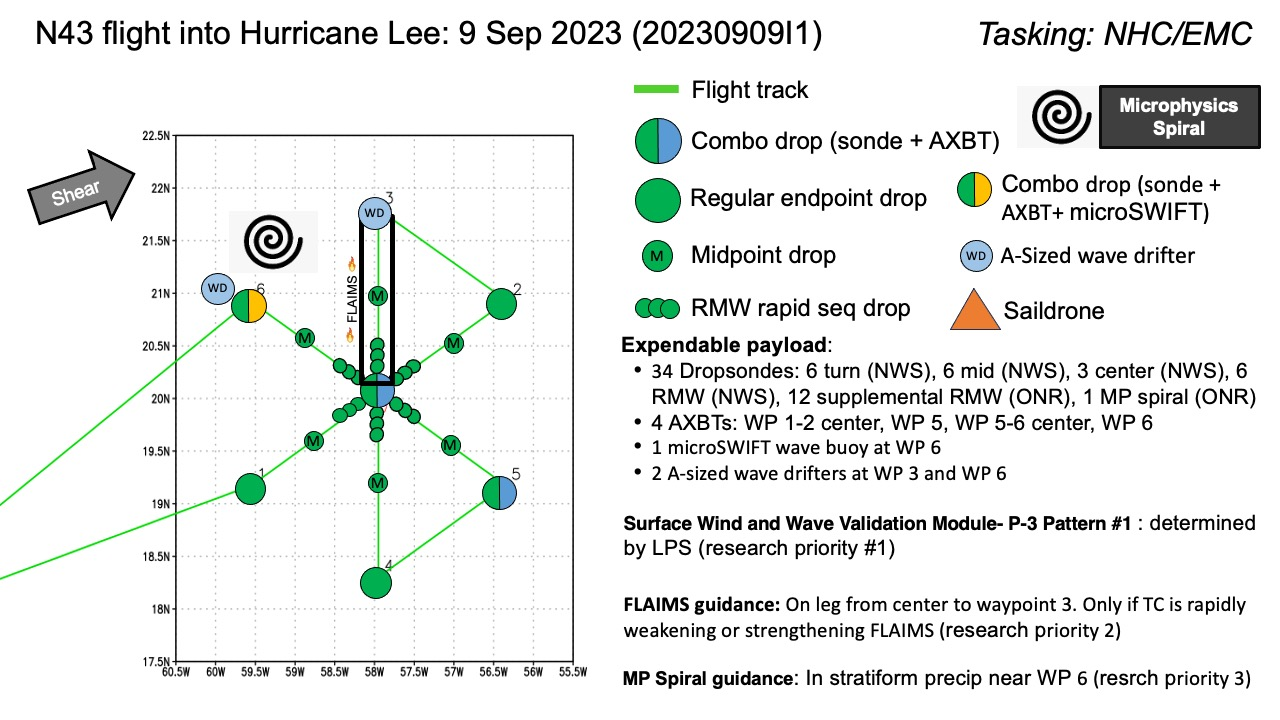 Expendable Distribution[Describe planned dropsonde, ocean buoy, sUAS deployment locations; e.g., “Dropsondes/AXBT combo drops at endpoints, midpoints, and center”Preflight Weather Briefing[Notes from the Flight Crew Preflight Briefing and other relevant notes about the current and forecasted storm state from the most recent NHC advisory (location, intensity, MSLP, movement, possible intensity change during the flight)][Briefly describe the relevant environmental drivers.][Copy in GIF of recent (~6 hr) satellite loops (https://www.star.nesdis.noaa.gov/GOES/index.php)]Instrument Notes[What instruments are working, not working, not functioning nominally, not installed?]IN-FLIGHTIN-FLIGHTTime [UTC]Event0833Take-off from TISX0928Begin descent to IP0932Going through first outer band.  Will be included in TDR analysis.0944Latest SSMIS pass (from 0722Z) shows an outer eyewall forming at low levels (cyan ring in 37GHz) and healthier upper levels on the west side of the circulation compared with previous passes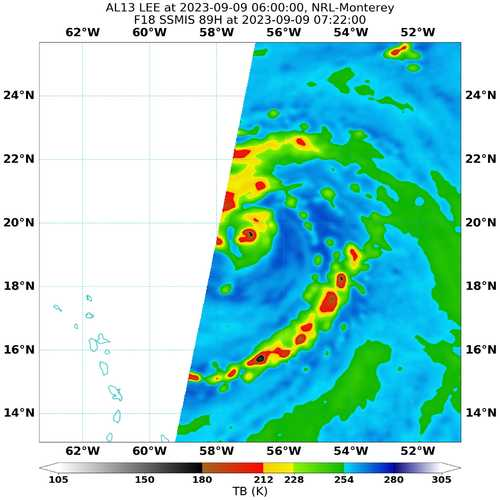 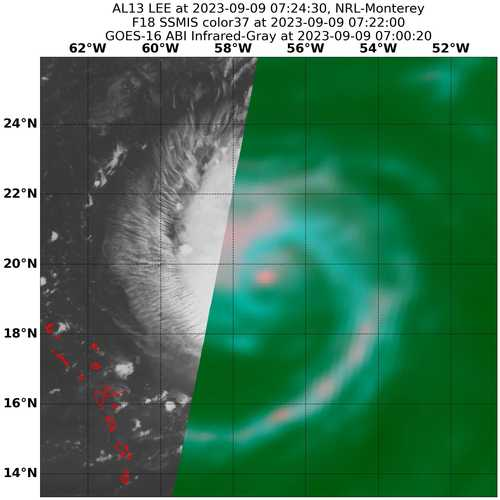 0945IP sonde release0947Tiny eye on MMR, may make doing in-out legs difficult0954Tiny eye somewhat apparent on IR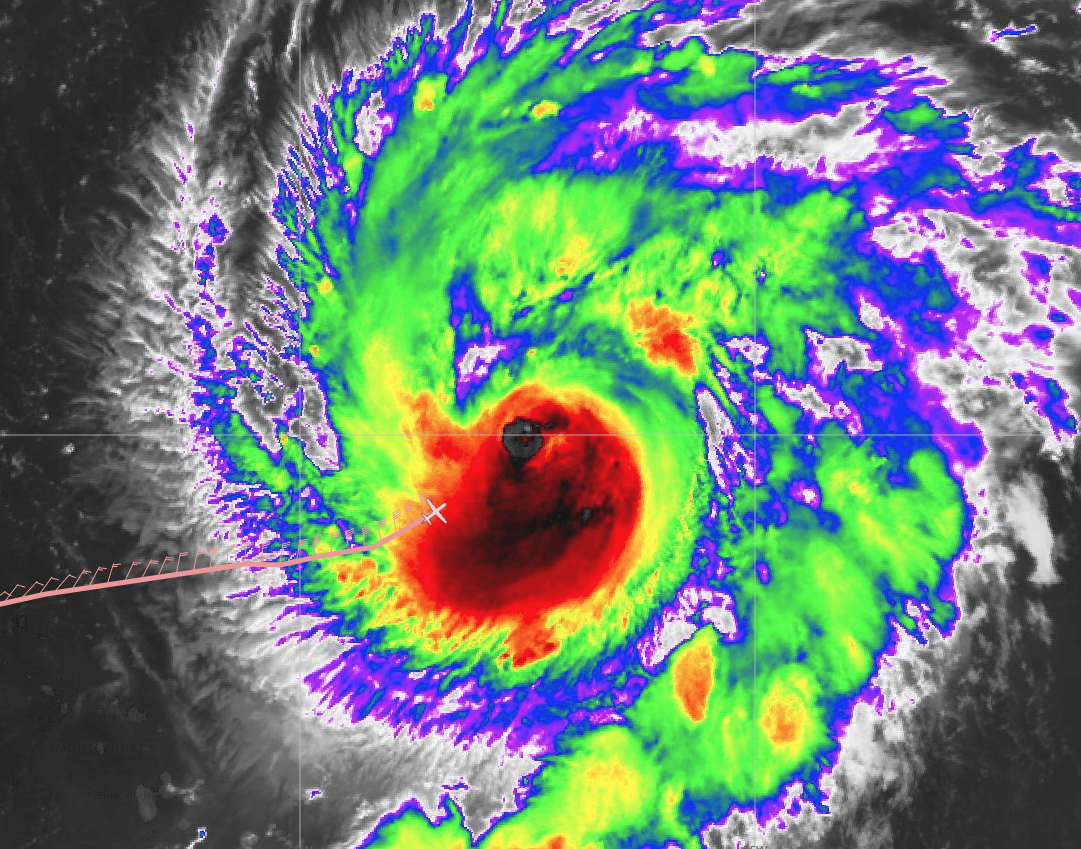 0958Midpt sonde1012features in eyewall look like mesovortices, spiral shape in mmr1012RMW sonde 1, could not get more out1013Combo out, sst=29.15, tiny, slanted eye.  Sonde had 38 kt at surface, 957 mb1015Two RMW sondes, LPS to take over calling RMW sondes1018Eye is tiny and elliptical, 2x5 n mi, ragged1019Through primary rainband2/3 RMW rapid sondes. One with 93 kt at surface,the  other with 20 kt1027Midpt sonde1040Decision to abort.  Gen light engine 4.  Heading north around the storm to STX.  This part is reminiscent of a SEF module.POST-FLIGHTPOST-FLIGHTMission SummaryLee has a very small eye, down to 2 n mi across.  Smaller eye, but weaker than the previous day.  Actual Standard Pattern FlownOne pass, return to baseAPHEX Experiments / Modules FlownAccidental SEFPlain Language SummaryAOML/HRD is supporting operationally tasked NOAA NHC/EMC P-3 Tail Doppler Radar missions into Hurricane Lee. Hurricane Lee is now a Category 3 hurricane and is located about 300 miles northeast of the northern Leeward Islands. The APHEX-HRD, ONR, NESDIS, AOML/PHOD, Global Ocean Monitoring and Observing (GOMO) Program, and University of Washington science teams are also collaborating to conduct research modules to collect supplemental atmospheric and oceanic data in the storm environment.  One pass through the hurricane, then a return to base due to mechanical issuesInstrument NotesOnly forward camera recording works.  No down, left, or right.  ASPEN computer had a very old version of ASPEN.Final Mission Track